ГОРОДСКОЙ СОВЕТ ДЕПУТАТОВ  МУНИЦИПАЛЬНОГО ОБРАЗОВАНИЯ «ГОРОД НАЗРАНЬ»РЕШЕНИЕ  	№29/ 117-3                                                                             от 28 февраля 2018 г.О принятии проекта Решения «О внесении изменений и дополнений в Устав  муниципального образования  «город Назрань»В соответствии с изменениями, внесенными в Федеральный закон от 06.10.2003г. №131-ФЗ «Об общих принципах организации местного самоуправления в Российской Федерации», Городской совет муниципального образования «Городской округ город Назрань» решил:1.  Принять проект Решения «О внесении изменений и дополнений  в Устав   муниципального образования  «город Назрань».2.  Установить, что предложения граждан по проекту Решения «О внесении изменений и дополнений  в Устав муниципального образования  «город Назрань» принимаются в письменном виде в приемной Городского совета с 01 марта 2018г. по  15 марта 2018 г. включительно по адресу:  г. Назрань, пр. Базоркина,13  с 9-00 до 17-00 часов ежедневно.3. Для обсуждения проекта  Решения «О внесении изменений и дополнений  в Устав муниципального образования  «город Назрань» провести публичные слушания в 10  часов 19  марта  2018 г. в зале заседаний Городского совета. 4.Результаты публичных слушаний подлежат опубликованию (обнародованию) в средствах массовой информации в 7-дневный срок со дня их подписания председателем и секретарем комиссии. 5.  Опубликовать (обнародовать) настоящее Решение и  проект Решения «О внесении изменений и дополнений  в Устав  муниципального образования  «город Назрань» в средствах массовой информации.6. Контроль за исполнением настоящего Решения возложить на заместителя председателя Городского совета Богатырева Ю.Д.Глава  г. Назрань 	      А.М. ТумгоевПредседатель Городского совета                                            М. С. ПарчиевГОРОДСКОЙ СОВЕТ ДЕПУТАТОВ  МУНИЦИПАЛЬНОГО ОБРАЗОВАНИЯ «ГОРОД НАЗРАНЬ»РЕШЕНИЕ № ______-3                                                                     от «___» __________2017 г.О внесении изменений и дополнений в Устав муниципального образования «город Назрань»В соответствии с изменениями, внесенными в Федеральный закон от 06.10.2003г. №131-ФЗ «Об общих принципах организации местного самоуправления в Российской Федерации», Городской совет муниципального образования «Городской округ город Назрань» решил:1.Внести в Устав г.Назрань, утвержденный Решением Городского Совета муниципального образования «Городской округ город Назрань» от 24. 12. . № 5/22-1 зарегистрированный Управлением Минюста России по Республике Ингушетия от 28 декабря . №RU063020002009001, следующие изменения и дополнения:1) подпункт 5 части 4 статьи 10 изложить в новой редакции:- «5)  рекреационного назначения»;2) дополнить часть 1 статьи 11 пунктом 4.1 следующего содержания:- «4.1) осуществление в ценовых зонах теплоснабжения муниципального контроля за выполнением единой теплоснабжающей организацией мероприятий по строительству, реконструкции и (или) модернизации объектов теплоснабжения, необходимых для развития, повышения надежности и энергетической эффективности системы теплоснабжения и определенных для нее в схеме теплоснабжения в пределах полномочий, установленных Федеральным законом "О теплоснабжении".3) пункт 14 части 2 статьи 11 изложить в новой редакции:- «14)    создание   условий   для организации проведения независимой оценки  качества  условий оказания услуг организациями в порядке и на условиях,    которые   установлены федеральными   законами,  а  также применение результатов независимой оценки  качества  условий оказания услуг   организациями  при  оценке деятельности         руководителей подведомственных   организаций   и осуществление      контроля     за принятием    мер   по   устранению недостатков,     выявленных     по результатам   независимой   оценки качества  условий  оказания  услуг организациями,  в  соответствии  с федеральными законами;»;4)  дополнить часть 2 статьи 11 пунктом 18 следующего содержания:- «18)   оказание содействия развитию физической культуры и спорта инвалидов, лиц с ограниченными возможностями здоровья, адаптивной физической культуры и адаптивного спорта.».2. Контроль за исполнением настоящего Решения возложить на заместителя председателя Городского совета    Богатырева Ю.Д.3.  Опубликовать (обнародовать) настоящее Решение в средствах массовой информации.Глава  г. Назрань 	      А.М. ТумгоевПредседатель Городского совета                                                                                       М. С. Парчиев РЕСПУБЛИКА     ИНГУШЕТИЯ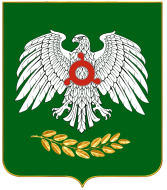     ГIАЛГIАЙ    РЕСПУБЛИКАРЕСПУБЛИКА     ИНГУШЕТИЯ    ГIАЛГIАЙ    РЕСПУБЛИКА